Political Signage at Potter County Early Voting & Election Day LocationsThe owners of locations that serve as Early Voting and Election Day Vote Centers are legally allowed to enact “reasonable” restriction regarding the signage that candidates, individuals and political action committees place at their sites.Potter County encourages everyone to check with a site prior to posting a sign, but below is a list of guidelines that the polling locations request you follow. Locations have the right to remove signage that does not follow the guidelines.EARLY VOTING Santa Fe Ticket Office In 2008, the Potter County Commissioners issued an order banning all signage from county property. No signs of any kind may be placed at the Santa Fe building or at any other county-owned property.Casey Carpet One Signs may only be posted during Early Voting days.All signs must be removed by 7:00 p.m. on the last day of EV.Only the standard 24 x 18 political signs may be posted.No signage with T-Posts allowed.Only 1 sign per candidate or measure may be posted.Tri-State FairgroundsSignage must be placed in grassy area off 10th street or just inside Arch Gate (no signage on paved areas)No signage with T-Posts or rebar are allowedOnly the standard 24 x 18 political signs may be postedOnly 1 sign per candidate or measure may be postedSigns may only be posted during the period of Early VotingSigns must be removed by 7:00 p.m. on the last day of Early VotingCornerstone OutreachPlease remove all signs the day after Early Voting ends.Amarillo Public Library NW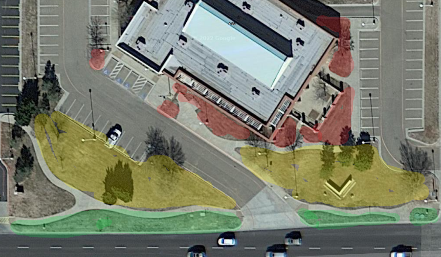 Do not post signs in the red area by the building. Yellow areas are for overflow only.Signs may only be posted during the period of Early Voting. All signs must be removed by 7:00 p.m. on the last day of Early Voting.Only the standard 24 x 18 political signs may be posted.No signage may be anchored with T-bars or rebar.Only 2 signs per candidate or measure may be postedSignage that violates these rules will be removed and discarded if attempts to reach campaign representatives are unsuccessful.ELECTION DAYIn general, all locations ask that signs are placed the evening before Election Day and removed when the polls close or the day following Election Day All churches have requested that all signage must be removed when the polls close so that there are no signs on their property for Wednesday and Sunday services.Amarillo Public Library NWDo not post signs in the red area by the building. Yellow areas are for overflow only.Signs may only be posted during the period of Election Day. All signs must be removed by 7:00 p.m. Election Day.Only the standard 24 x 18 political signs may be posted.No signage may be anchored with T-bars or rebar.Only 2 signs per candidate or measure may be postedSignage that violates these rules will be removed and discarded if attempts to reach campaign representatives are unsuccessful.Casey Carpet One Signs may only be posted the evening before Election Day.All signs must be removed by 7:00 p.m. on the evening of Election Day.Only the standard 24 x 18 political signs may be posted.No signage with T-Posts allowed.Only 1 sign per candidate or measure may be posted.Chaparral HillsSigns may be posted the evening before Election Day.All signs must be removed by 7:00 p.m. on Election DayCornerstone OutreachSigns may be posted the evening before Election Day.All signs must be removed by 7:00 p.m. on Election DayBushland Fire Station #1Signs may only be posted on Election Day. All signs must be removed by 7:00 p.m. on Election Day.Only the standard 24 x 18 political signs may be posted.Only ¼” of smaller wire frames/supports may be used.No signage may be anchored with T-bars or rebar.Only 2 signs per candidate or measure may be postedSignage that violates these rules will be removed and destroyed.Eastridge LanesCandidates may post signs the day preceding Election Day.Absolutely no signage may be placed in the asphalt of the parking lot.All signage must be removed the day after the election.Only the standard 24” x 18” yard signs may be posted on our property. We do not allow signage that requires a T-Post.HPISDCandidates may post the day preceding Election Day outside the fence at the Admin BuildingAll signs must be removed the day following the electionAny signs left on site after that day will be removed by HPISD staff as trash.Kids, Inc.Election signs may be posted ONLY on Election Day. No signs may be posted during Early Voting ever.All signs must be removed by 7:30 p.m. on Election Day. Signs left will be removed and stored in the Kids Inc. Office for five business days following the election. After that time, they will be destroyed.Only the standard 24” x 18” yard signs may be posted on our property. We do not allow signage that requires a T-Post.Only four (4) signs per candidate or measure may be placed on their property.Election signs may only be posted in the grass areas on the perimeter of the property. Under no circumstances may signs be posted on any portion of the paved parking lot.Pride Home CenterSigns may be posted the evening before Election Day.Remove signs the day after.Santa Fe Ticket Office In 2008, the Potter County Commissioners issued an order banning all signage from county property. No signs of any kind may be placed at the Santa Fe building or at any other county-owned property.Trinity Baptist ChurchSigns may be posted the evening before Election Day.Only the standard 24” x 18” yard signs may be posted on our property. No signage that requires a T-Post.All signage must be removed at 7:00 p.m.Post in grassy areas only.Trinity Fellowship Willow Creek CampusSignage must be placed in grassy area by road (no signage on paved areas)No signage with T-Posts or rebar are allowed.A limit of 3 signs per candidate or measure and only the standard 24” x 18” size.Signs may only be posted the evening before Election Day.Signs must be removed by 7:00 p.m. on Election Day.Tri-State FairgroundsSignage must be place in grassy area off 10th street or just inside Arch Gate (no signage on paved areas)No signage with T-Posts or rebar are allowedOnly the standard 24 x 18 political signs may be postedOnly 1 sign per candidate or measure may be postedSigns may only be posted on Election DaySigns must be removed by 7:00 p.m. on Election DayUnited Citizens ForumSigns may only be posted on Election DayAll signs must be removed by 7: p.m. on Election DayOnly the standard 24 x 18 will be allowedNo signage with T-Posts allowedOnly 1 sign per candidate may be posted on the propertyValle de OroSigns may only be posted on Election Day.All signs must be removed by 7:00 p.m. on the last day of EV.Only the standard 24 x 18 political signs may be posted.No signage with T-Posts allowed.Only 2 signs per candidate or measure may be posted.Potter County requests that you have a volunteer drive to VDO to remove all signage after each election.Updated 1/3/24